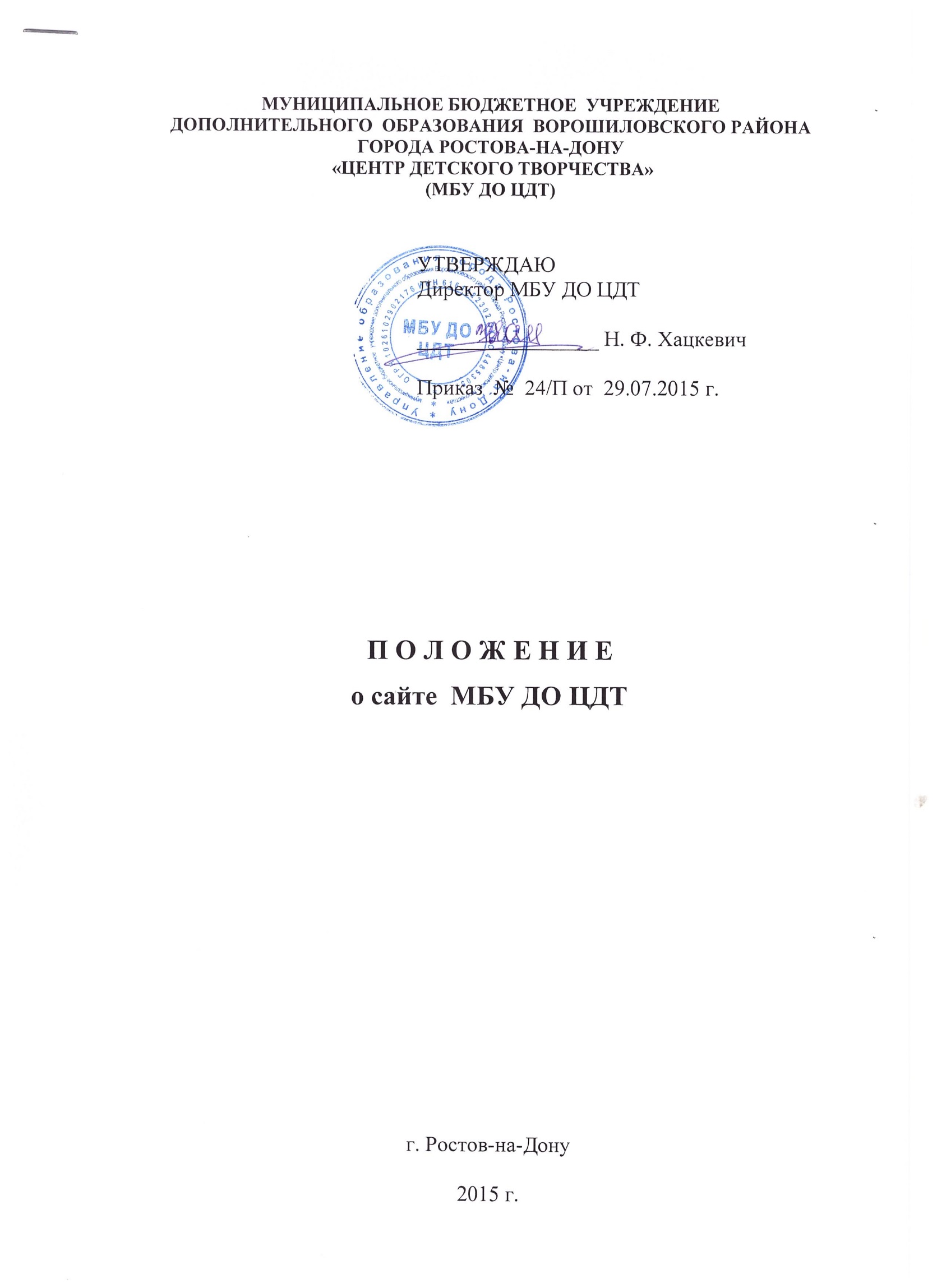 1. ОБЩИЕ ПОЛОЖЕНИЯ1.1. Настоящее Положение о сайте муниципального бюджетного учреждения дополнительного образования Ворошиловского  района города Ростова-на-Дону «Центр детского творчества» (далее – Положение) разработано в соответствии с постановлением Правительства Российской Федерации от 10.07.2013 № 582 «Об утверждении Правил размещения на официальном сайте образовательной организации в информационно-телекоммуникационной сети «Интернет» и обновления информации об образовательной организации» и определяет понятия, цели, задачи, требования к официальному сайту МБУ ДО ЦДТ (далее – Сайт), порядок размещения и обновления информации, организации работ по созданию и функционированию Сайта МБУ ДО ЦДТ (далее – ЦДТ).1.2. Функционирование Сайта регламентируется действующим законодательством, Федеральным законом «Об образовании», Уставом ЦДТ, настоящим Положением. Настоящее Положение может быть изменено и дополнено.1.3. ЦДТ разрабатывает Положение в соответствии с требованиями к официальным сайтам в образовательных учреждениях.1.4. Основные понятия, используемые в Положении:Сайт – информационный web-ресурс, имеющий четко определенную законченную смысловую нагрузку.Web-ресурс – это совокупность информации (контента) и программных средств в Интернет, предназначенные для определенных целей.Разработчик сайта – физическое лицо или группа физических лиц, создавших Сайт и поддерживающих его работоспособность и сопровождение.1.5. Информационные ресурсы Сайта формируются как отражение различных аспектов деятельности ЦДТ.1.6. Информация, представленная на Сайте, является открытой и общедоступной, если иное не определено специальными документами.1.7. Права на все информационные материалы, размещенные на Сайте, принадлежат ЦДТ, кроме случаев, оговоренных в соглашениях с авторами работ.1.8. При размещении информации на Сайте и её обновлении обеспечивается соблюдение требований действующего законодательства Российской Федерации о персональных данных.1.9. Образовательная организация обновляет сведения, указанные в пункте 3.2 настоящего Положения, не позднее 10 рабочих дней после их изменений.1.10. Информация на Сайте размещается на русском языке.1.11. Финансирование создания и поддержки Сайта осуществляется за счет средств ЦДТ, привлечения внебюджетных источников.2. ЦЕЛИ И ЗАДАЧИ САЙТА 2.1. Целями создания Сайта являются:- обеспечение открытости информационного пространства ЦДТ;- реализация прав граждан на доступ к открытой информации при соблюдении норм профессиональной этики педагогической деятельности и норм информационной безопасности;- реализация принципов единства культурного и образовательного пространства.2.2. Создание и функционирование Сайта направлено на решение следующих задач:- оперативного и объективного информирования общественности о деятельности ДДТ;- формирование целостного позитивного имиджа ЦДТ;- совершенствование информированности граждан о качестве образовательных услуг в ЦДТ;- создание условий для взаимодействия участников образовательного процесса, социальных партнеров ЦДТ;- осуществление обмена педагогическим опытом;- стимулирование творческой активности педагогов и обучающихся.3. СТРУКТУРА САЙТА3.1. Структура Сайта состоит из разделов, не противоречащих законодательству Российской Федерации.3.2. Сайт должен содержать:3.2.1. информацию:о дате создания ЦДТ (государственной регистрации);о структуре ЦДТ, в том числе:наименование или фамилия, имя, отчество учредителя ЦДТ, его место нахождения, график работы, справочный телефон, адрес сайта в сети Интернет, адрес электронной почты;о руководителе ЦДТ, его заместителях, в том числе: фамилия, имя, отчество, должность, контактные телефоны, адрес электронной почты;наименование структурных подразделений (по направлениям деятельности, корпуса по месту жительства), фамилии, имена, отчества, должности их руководителей, места нахождения, графики работы, справочные телефоны, копии положений о структурных подразделениях;об уровне образования;о формах обучения;о сроках обучения;об образовательной программе с приложением её копии;об учебном плане с приложением его копии;о реализуемых дополнительных образовательных программах с указанием учебных предметов, курсов, дисциплин (модулей), предусмотренных соответствующей образовательной программой;о численности обучающихся по реализуемым программам за счет бюджетных ассигнований федерального бюджета субъекта Российской Федерации, местного бюджета;о языке, на котором осуществляется обучение;о персональном составе педагогических работников с указанием уровня образования, квалификации и опыта работы, в том числе: фамилия, имя, отчество работника, занимаемая должность (должности), преподаваемые дисциплины, наличие ученой степени, ученого звания, наименование направления подготовки и (или) специальности, данные о повышении квалификации и (или) профессиональной переподготовке (при наличии), общий стаж работы, стаж работы по специальности;о материально-техническом обеспечении и оснащенности образовательного процесса с указанием перечня зданий, строений, сооружений, помещений и территорий, используемых для осуществления образовательного процесса, их адресов и назначения, о доступе к информационным системам и информационно-телекоммуникационным сетям;об объеме образовательной деятельности, финансовое обеспечение которой осуществляется за счет бюджетных ассигнований федерального бюджета, бюджета субъекта Российской Федерации, местного бюджета;о поступлении и расходовании финансовых и материальных средств по итогам финансового года;3.2.2. копии:устава ЦДТ,документа, подтверждающего наличие лицензии на осуществление образовательной деятельности (с приложениями);утвержденного в установленном порядке плана финансово-хозяйственной деятельности или бюджетной сметы ЦДТ;локальных нормативных актов, предусмотренных частью 2 статьи 30 Федерального закона «Об образовании в Российской Федерации», правила приема обучающихся в ЦДТ, правил внутреннего трудового распорядка и коллективного договора.3.2.3. отчет о результатах самообследования деятельности ЦДТ;3.2.4. предписания органов, осуществляющих государственных контроль (надзор) в сфере образования, отчеты об исполнении таких предписаний;3.2.5. иную информацию, которая размещается, опубликовывается по решению ЦДТ и (или) размещение, опубликование которой являются обязательными в соответствии с законодательством Российской Федерации.3.3. Сайт может содержать:3.3.1. информацию:- об истории создания ЦДТ, традициях, достижениях;- о направлениях деятельности ЦДТ;- план работы ЦДТ на учебный год, другие организационные документы на усмотрение образовательного учреждения;- о событиях текущей жизни ЦДТ (деятельность детских объединений, праздники, конференции, конкурсы, выставки, участие в проектах и т.д.);- о передовом педагогическом опыте;3.3.2. методические разработки педагогов;3.3.3. инновации, проекты;3.3.5. элементы дистанционной поддержки обучения (например, виртуальный консультационный пункт);3.3.6. иную  информацию об уставной деятельности ЦДТ, не противоречащую нормам действующего законодательства.3.4. К размещению на Сайте запрещены:3.4.1. Информационные материалы, которые содержат призывы к насилию и насильственному изменению основ конституционного строя, разжигающие социальную, расовую, межнациональную и религиозную рознь.3.4.2. Информационные материалы, порочащие честь, достоинство или деловую репутацию граждан или организаций.3.4.3. Информационные материалы, содержащие пропаганду насилия, секса, наркомании, экстремистских религиозных и политических идей.3.4.4. Любые виды рекламы, целью которой является получение прибыли другими организациями и учреждениями.3.4.5. Иные информационные материалы, запрещенные к опубликованию законодательством Российской Федерации.3.5. Пользователю должна предоставляться наглядная информация о структуре Сайта, включающая в себя ссылки на следующие информационно-образовательные ресурсы:- официальный сайт Министерства образования и науки Российской Федерации – http://www.mon.gov.ru;- федеральный портал «Российское образование» – http://www.edu.ru;- информационная система «Единое окно доступа к образовательным ресурсам»  – http://window.edu.ru;- единая коллекция цифровых образовательных ресурсов – http://school-collection.edu.ru;- федеральный центр информационно-образовательных ресурсов – http://fcior.edu/ru.4. ОРГАНИЗАЦИЯ РАЗРАБОТКИ И ФУНКЦИОНИРОВАНИЯ САЙТА4.1. Для обеспечения разработки и функционирования Сайта руководитель ЦДТ назначает администратора Сайта, который несёт ответственность за функционирование информационного сайта, решение вопросов о размещении информации, об удалении и обновлении устаревшей информации, публикацию информации, разработку новых веб-страниц, программно-техническую поддержку, реализацию политики разграничения доступа и обеспечение безопасности информационных ресурсов.4.2. Администратор Сайта может создать рабочую группу (редакцию) разработчиков Сайта.4.3. В состав рабочей группы разработчиков Сайта могут включаться:- заместитель руководителя (методист), курирующий вопросы информатизации ЦДТ;- инициативные педагоги, родители и обучающиеся.4.4. Доступ к информации на Сайте имеют все работники, обучающиеся и родители ЦДТ.4.5. Информационное наполнение Сайта осуществляется совместными усилиями руководителя ЦДТ, его заместителей, методического персонала.4.6. Информация, готовая для размещения на Сайте, предоставляется в электронном виде администратору, который оперативно обеспечивает её размещение и своевременное обновление.4.7. Администратор Сайта осуществляет консультирование сотрудников ЦДТ, заинтересованных в размещении информации на Сайте, по реализации технических решений и текущим проблемам, связанным с информационным наполнением соответствующего раздела (подраздела).4.8. Руководство обеспечением функционирования Сайта и его программно-технической поддержкой, непосредственное выполнение работ по размещению информации на Сайте возлагается на администратора Сайта.4.9. Администратор Сайта имеет право:- вносить предложения администрации ЦДТ по развитию структуры, функциональности и информационного наполнения Сайта по соответствующим разделам (подразделам);- запрашивать информацию, необходимую для размещения на Сайте у администрации ЦДТ.5. ТЕХНИЧЕСКИЕ УСЛОВИЯ5.1. Технологические и программные средства обеспечения пользования Сайтом должны обеспечивать доступ пользователей для ознакомления с информацией, размещенной на Сайте, на основе общедоступного программного обеспечения.5.2. Для просмотра Сайта не должна предусматриваться установка на компьютере пользователей специально созданных с этой целью технологических и программных средств.5.3. Пользователю должна предоставляться наглядная информация о структуре Сайта.6. ОТВЕТСТВЕННОСТЬ И КОНТРОЛЬ6.1. Ответственность за содержание и достоверность размещаемой на Сайте информации несёт руководитель ЦДТ.6.2. При нарушении п.п.3.4.1.-3.4.5. настоящего Положения соответствующее лицо может быть привлечено к административной либо уголовной ответственности, согласно действующему законодательству Российской Федерации.6.3. Ответственность за некачественное текущее сопровождение Сайта несет администратор. Некачественное текущее сопровождение может выражаться:6.3.1. В несвоевременном обновлении информации;6.3.2. В совершении действий, повлекших причинении вреда информационному Сайту;6.3.3. В невыполнении необходимых программно-технических мер по обеспечению функционирования Сайта.6.4. Контроль за функционированием Сайта осуществляет заместитель руководителя  либо руководитель ЦДТ.Варламова Э.М., методист,                                                                                                          тел. 276-00-00